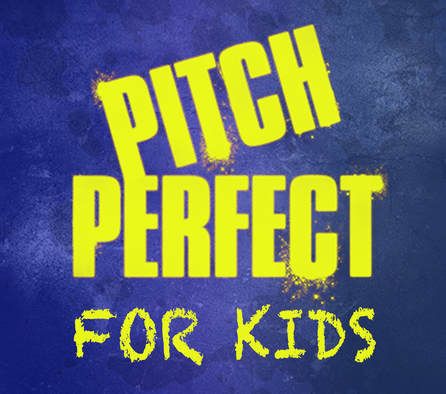 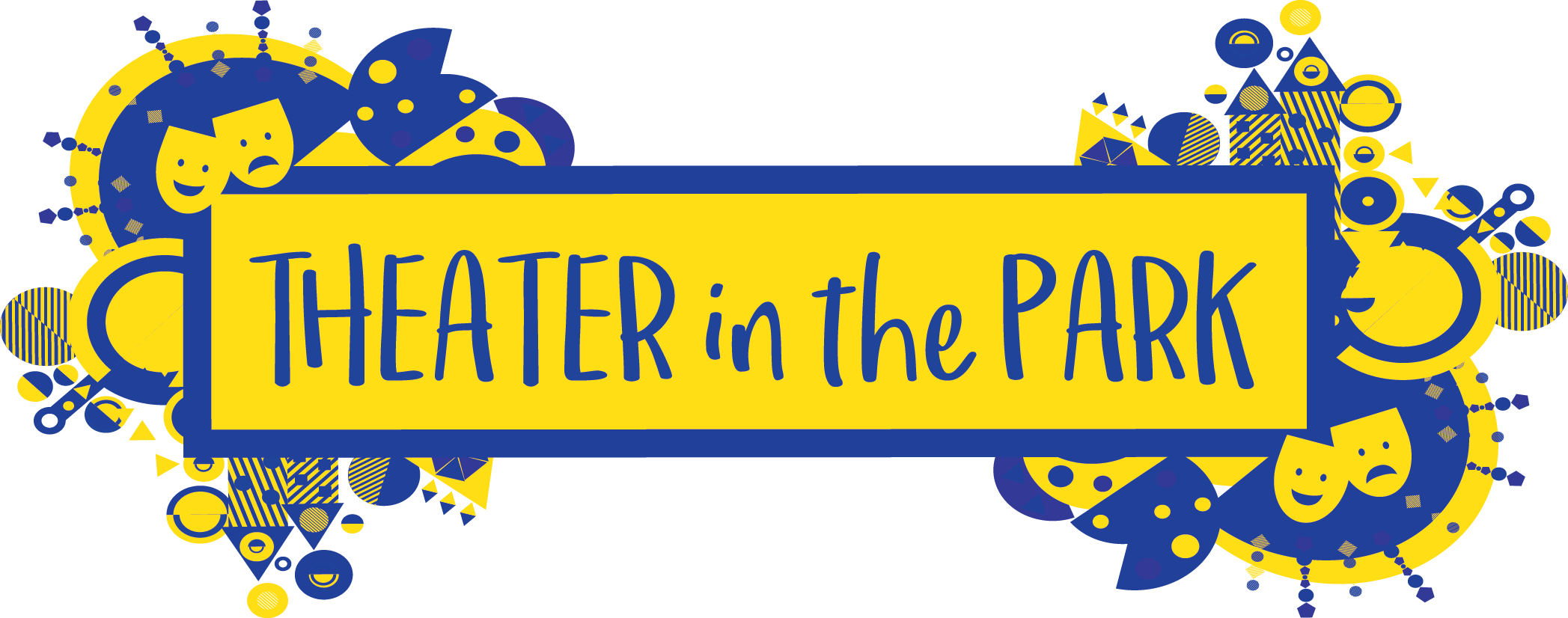 Registration Form for Pitch Perfect for Kids – Ages 8-14Child’s Name: ________________________________________     Age: __________________Grade: ________________     Gender: _________________     Parent or Guardian Info(1) Name: _______________________________ Relationship to Child: ___________________(2) Name: _______________________________ Relationship to Child: ___________________(1) Address: ____________________________ (2) Address: ____________________________                     ____________________________                      ____________________________(1) Email: _________________________________        Phone/cell #: _________________________(2) Email: _________________________________       Phone/cell #: _________________________Does this child have any allergies, medical concerns or learning/behaviors that we should be aware of? (All comments will be strictly confidential) (You may use back of form if space is needed)______________________________________________________________________________General Information and Policies• Theater in the Park Workshop is a 9 week session Monday Evening from September 17th — November 5th, 2018 6:30 – 8:00 p.m.• Attendance at each of the classes is extremely important. • The performance is on Monday November 12th  at a community venue to be determined.• Tuition payment of $285 must accompany this registration form to reserve a spot in the workshop.  Tuition covers the registration, instruction, script, music CD.  • Tuition is non-refundable.Payment (Circle One)    Check   or   Cash   or   Online Payment   (www.theaterinthepark.net) Name on check: ___________________________________     Check #: _____________    Date: __________   						                            Payable to Theater in the Park Parent or Guardian Signature:_____________________________     _________________________________  ________________________    Print Name				Sign Name				DateMail completed form to:Severna Park Community Center: Theater in the Park, 623 Baltimore Annapolis Blvd, Severna Park MD  21146